۲۱۷ - ای مسجون راه حقّحضرت عبدالبهاءاصلی فارسی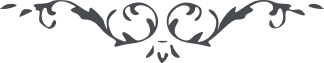 ۲۱۷ - ای مسجون راه حقّ ای مسجون راه حقّ، سجن هميشه مسکن ياران بوده و مأمن دوستان لهذا زنجير سجن يوسفی درگردن نمودی ديگر چه غم داری اين زندان نيست ايوان است واين چاه نه اوج ماه است. در سبيل حقّ هر تنگی گشايش است و هر زحمت راحت و آسايش، هر تلخی شيرين است و هر سمّی شکر و انگبين. خوشا بحال تو که باين موهبت مخصّص گشتی و عليک التّحيّة و الثّناء. 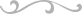 